SUMMER SESSION ENROLLING NOW!!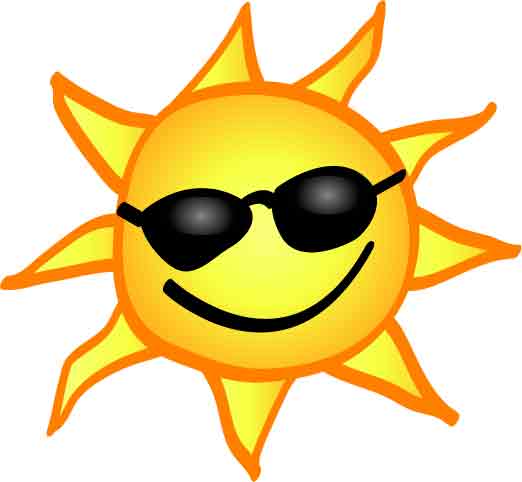 Our 2016 Summer Program starts Monday, June 6th and endsFriday, August 12, 2016.This summer we will be learning about the oceans and the animals that live there. We will be discovering scientific facts that are part of Oceanography. We will also learn through the arts by creating jellyfish, sea turtles, sharks and whales. We will promote a love for books by participating in the Summer Reading Club at the Library and enjoy their events as well as daily reading. We will continue our physical activity through active playground games and indoor music movement.           We have field trips scheduled to Kids View Park, the Library, Splash Pad, Swimming, Bowling, Kid’s Station, Texas Shakespeare Festival, and Maude Cobb for events.We hope to see you this summer for an interesting and fun experience full of activities and friendships.                 LICENSED CHILD CARE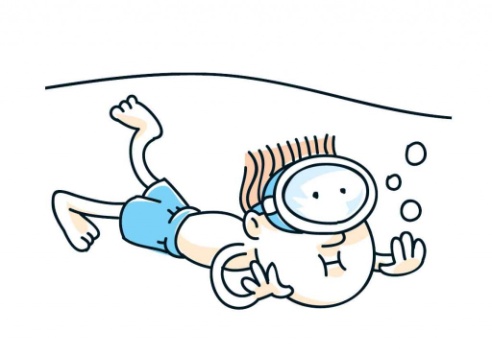 AFTERSCHOOL PROGRAM AND SUMMER PROGRAM(AGES 18 MONTHS – 12 YEARS OLD)1450 W. Fairmont and 1601 W. Fairmont, Longview, TX 75604(903) 759-1726